SUPREME COURT OF CANADABetween:M.J.B.AppellantandHer Majesty The QueenRespondentCoram:  Abella, Cromwell, Moldaver, Côté and Brown JJ.R. v. M.J.B., 2015 SCC 48, [2015] 3 S.C.R. 321M.J.B.	Appellantv.Her Majesty The Queen	RespondentIndexed as:  R. v. M.J.B.2015 SCC 48File No.:  36421.2015:  October 16.Present:  Abella, Cromwell, Moldaver, Côté and Brown JJ.on appeal from the court of appeal for alberta	Criminal law — Sexual assault — Evidence — Court of Appeal correct in finding that trial judge’s verdict reasonable and supported by evidence.	APPEAL from a judgment of the Alberta Court of Appeal (Watson, Rowbotham and Wakeling JJ.A.), 2015 ABCA 146, [2015] A.J. No. 460 (QL), 2015 CarswellAlta 713, affirming the accused’s conviction of sexual assault.  Appeal dismissed, Côté J. dissenting.	Deborah R. Hatch, for the appellant.	Troy Couillard, for the respondent.	The judgment of the Court was delivered orally byAbella J. — The majority is of the view that the appeal should be dismissed for the reasons of Justices Watson and Rowbotham in the Court of Appeal.  Justice Côté is dissenting and she would allow the appeal substantially for the reasons of Justice Wakeling.   	Judgment accordingly.	Solicitors for the appellant:  Gunn Law Group, Edmonton.	Solicitor for the respondent:  Alberta Department of Justice, Edmonton.Citation: R. v. M.J.B., 2015 SCC 48, [2015] 3 S.C.R. 321Date: 20151016Docket: 36421Reasons for Judgment:(para. 1)Abella J. (Cromwell, Moldaver, Côté and Brown JJ. concurring) 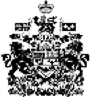 